5.Hafta 19-23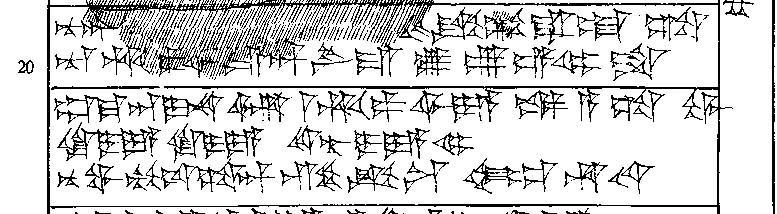 19 nu ⌈d⌉[i-na-ra-aš _ (_) URUz]i-ig-ga-ra-at-ta pa-it20 nu mḫu-u-⌈pa-ši-ya⌉-an LÚ.U19.LU ú-e-mi-et21 UM-MA di-na-ar mḫu-u-pa-ši-ya ka-a-ša-wa22 ki-i-ya ki-i-ya ut-tar i-ya-mi23 nu-wa-mu-uš-ša-an zi-ik-ka4 ḫar-ap-ḫu-ut